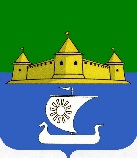 МУНИЦИПАЛЬНОЕ ОБРАЗОВАНИЕ«МОРОЗОВСКОЕ ГОРОДСКОЕ ПОСЕЛЕНИЕ ВСЕВОЛОЖСКОГО МУНИЦИПАЛЬНОГО РАЙОНА ЛЕНИНГРАДСКОЙ ОБЛАСТИ»СОВЕТ ДЕПУТАТОВР Е Ш Е Н И Е от 29 января 2018 года № 6Совет депутатов принялРЕШЕНИЕ:	1. Установить Главе муниципального образования «Морозовское городское поселение Всеволожского муниципального района Ленинградской области»:1.1. ежегодный основной оплачиваемый отпуск продолжительностью 30 (тридцать) календарных дней, 1.2. ежегодный дополнительный оплачиваемый отпуск продолжительностью 10 (десять) календарных дней. 	2. Утвердить график ежегодного оплачиваемого отпуска Главы муниципального образования «Морозовское городское поселение Всеволожского муниципального района Ленинградской области» на 2018 год согласно приложения № 1 к настоящему решению.	3. Производить Главе муниципального образования «Морозовское городское поселение Всеволожского муниципального района Ленинградской области» оплату предоставляемых ежегодных оплачиваемых отпусков в порядке и сроки, установленные законодательством Российской Федерации.	4. Настоящее решение вступает в силу с момента его принятия.	5. Настоящее решение разместить на официальном сайте муниципального образования «Морозовское городское поселение Всеволожского муниципального района Ленинградской области».Глава муниципального образования 					Е.Б ЕрмаковаОб утверждении графика ежегодного оплачиваемого отпуска Главы МО «Морозовское городское поселение Всеволожского муниципального района Ленинградской области» на 2018 год